Základná škola s materskou školou Dávida Mészárosa  - Mészáros Dávid Alapiskola és Óvoda, Školský objekt 888, 925 32 Veľká Mača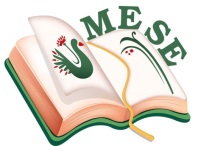 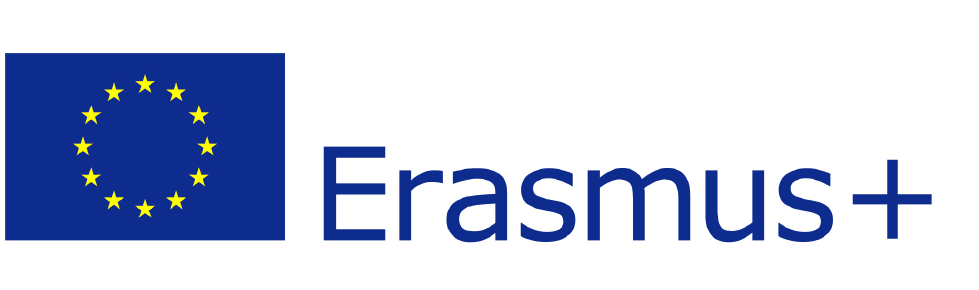 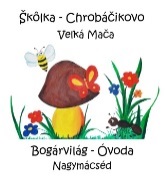 Názov projektu - a projekt címe: Mesével együtt segítsük az egészséget! Zmluva číslo – a szerződés száma: 2018 – 1- HU01 – KA229 – 047862_5TEVÉKENYÉG TERVTéma:   Mesés könyvtár  – Miről mesélnek a könyvek? Tevékenységek: Látogatás az iskoai könyvtárbaTevékenység résztvevője: Mészáros Dávid Alapiskola és Óvoda -  „Bogárvilág Óvodája“Dátum: 2019.03.06.Felelősök a könyvtárlátogatás megszervezéséért:Bréda SzilviaFodor GabriellaLancz MónikaZákladná škola s materskou školou Dávida Mészárosa  - Mészáros Dávid Alapiskola és Óvoda, Základná škola s materskou školou Dávida Mészárosa  - Mészáros Dávid Alapiskola és Óvoda, Előzmények:Az óvodásokkal már sokat beszélgettünk a mesékről, versekről, melyek a könyvekben „laknak“, hallottak a lexikonokról, enciklopédiákról is, és nagyon szeretik, ha mesét olvasnak nekik a tanító nénik.  Az óvodásaink örömteljes izgalommal készültek a könyvtári látogatásra.Megvalósítás:Egy szép márciusi délelőttön a kis óvodásainkkal felkerekedtünk és ellátogattunk az iskolai könyvtárba, ahol Marika néni nagy örömmel fogadott bennünket. A megérkezéskor az iskolás gyerekek Holle anyó c. bábjátékkal kápráztattak el ovisainkat. Elindultunk a várva várt könyvtár felé, ahol a könyvek birodalmában tett látogatás közös mondókázással indult, Marika néni mesélt a könyvek történetéről, keletkezéséről, nyomtatásukról. Beszélgettünk a kedvenc könyveinkről, a könyvhasználat szabályairól, a kikölcsönzés folyamatáról. Ezt követően a gyerekek felfedezhették a polcokon sorakozó sok-sok könyvet. Volt, aki önállóan „olvasgatott“ vagy éppen képeskönyvet lapozgatott, volt, aki megkért bennünket, felnőtteket, hogy olvassunk fel neki az általa felfedezett mesekönyvből.Reflexió:Közösen választottunk egy szép mesekönyvet, melyet kikölcsönöztünk a csoportnak és megígérték a gyerekek a Marika néninek, hogy amikor elolvassuk a mesekönyvet, készítünk belőle mesekönyvet. A máskor hangoskodó, mozgékony gyereksereg a könyvek között fegyelmezetten, érdeklődő figyelemmel ült és végezetül a vendéglátótól  kapott könyvjelzőt otthon a kedvenc mesekönyvükbe helyezték.Nagymácséd, 2019.03.06.                                                                                                                  Bréda Szilvia                                                                                                              Projekt koordinátor                                                                                                            .................................BeszámolóBeszámolóTevékenység célja:Élményt nyújtó tevékenységek biztosítása.Megszerettetni a gyermekekkel a könyveketMegismertetni a gyemekeket a könyvtárhasználat szabályaivalÉrtelmi képességek fejlesztése, a könyvhöz való pozitív viszony kialakításaA tevékenységek során alakuljon a gyerekek hallása, beszédkészsége; a külső világ tevékeny megismertetése során fejlődjön szociális-, együttműködő-, értelmi-, verbális  képessége.Bábjáték szövegének megértése, átéléseTevékenység feladata:A természetes gyermeki kíváncsiság felkeltése, kielégítése tapasztalatszerzéssel,  A mesékkel kapcsolatos érzések képi kifejezése  Kiváltott érzelmek folyamatos megfigyelése, mérésekA könyvtár titokzatos világának megismeréseMeséken keresztül a könyvek szeretete,  Szervezés:Feltételek megteremtéseEszközök:Bábszínház előkészítéseSzínes ceruzák, rajzlapokKis ajándékokKapcsolódó tevékenységek:Holle anyó c. bábjáték megtekintéseKönyvtárlátogatás, könyv és készítésének történetemesék - mesekönyvkészítés